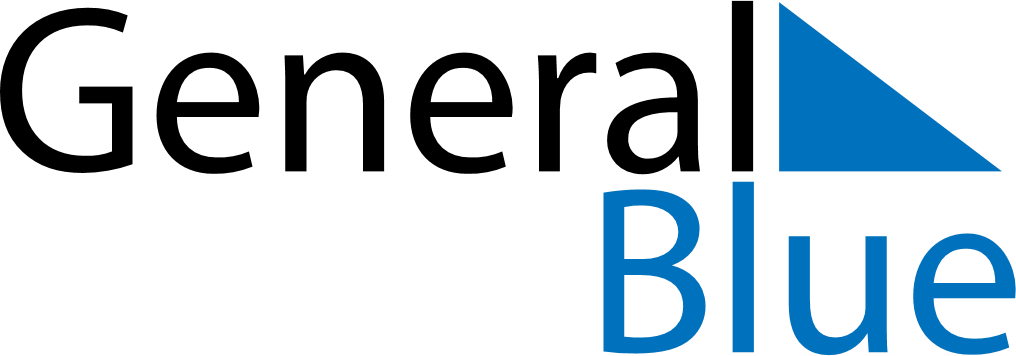 December 2030December 2030December 2030KenyaKenyaSundayMondayTuesdayWednesdayThursdayFridaySaturday1234567891011121314Jamhuri Day1516171819202122232425262728Christmas DayBoxing Day293031